FIGURE S1. The proportion of silent types of pituitary adenomas among the most common hormonally active PAs recorded in our database. The difference of silent type occurrence was not statistically significant between two groups measured by the chi-squared test (p = 0.1419)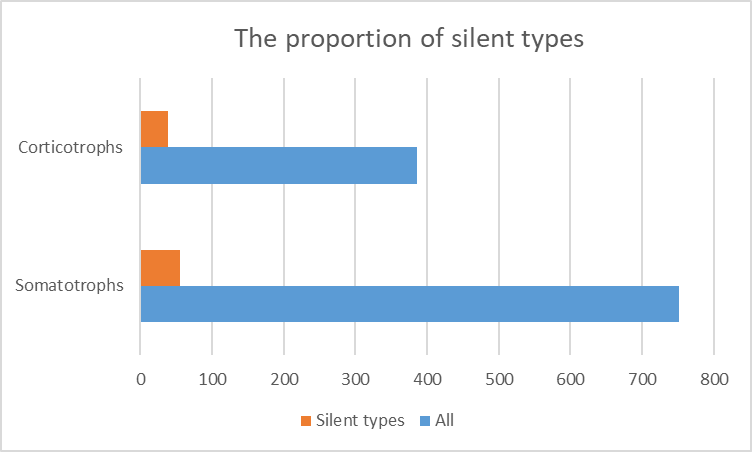 